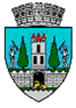 HOTĂRÂREA NR. ....../26.05.2022 privind revocarea art. 1 al Hotărârii Consiliului Local al municipiului Satu Mare nr. 10/25.01.2018Consiliul Local al Municipiului Satu Mare întrunit în ședință ordinară din data de 26.05.2022,Analizând proiectul de hotărâre înregistrat sub nr. …….……., referatul de aprobare al Primarului municipiului Satu Mare înregistrat sub nr. 29218/19.05.2022,  în calitate de iniţiator, raportul de specialitate al Arhitectului Şef înregistrat sub nr. 29325/19.05.2022, raportul de specialitate al Serviciului Juridic nr. 29334/19.05.2022 şi avizele Comisiilor de specialitate ale Consiliului Local Satu Mare, Luând în considerare prevederile art. 25 alin. (1), art. 48 ale Legii nr. 350/2001 privind amenajarea teritoriului şi urbanismul, cu modificările și completările ulterioare,	Ţinând seama de prevederile Legii nr. 24/2000 privind normele de tehnică legislativă pentru elaborarea actelor normative, republicată, cu modificările şi completările ulterioare,Ȋn temeiul prevederilor art. 129 alin. (2) lit. c), alin. (6) lit. c), art. 139 alin.(3) lit. e) şi art. 196 alin. (1) lit. a) din O.U.G. nr. 57/2019 privind Codul administrativ, cu modificările și completările ulterioare,Adoptă prezentaH O T Ă R Â R E:Art. 1. Se revocă art. 1 al Hotărârii Consiliului Local al municipiului Satu Mare nr. 10/25.01.2018 privind abrogarea/revocarea documentațiilor de urbanism aprobate fără termen de valabilitate și pentru care nu au fost începute investițiile.Art. 2. Cu ducerea la îndeplinire a prezentei hotărâri se încredințează Primarul Municipiului Satu Mare și Arhitectul Şef. Art. 3. Prezenta hotărâre se comunică, prin intermediul Secretarului General al Municipiului Satu Mare, în termenul prevăzut de lege, Primarului Municipiului Satu Mare, Instituției Prefectului - Județul Satu Mare şi Arhitectului Şef. INIŢIATOR PROIECTPRIMAR,Kereskényi Gábor       AVIZATSECRETAR GENERAL,            Mihaela Maria Racolța